Зима в этом году выдалась снежная и морозная! Снег – раздолье для зимних игр и забав. Сколько веселья, радости и удовольствия доставляют детям игры в снежки, катание на санках и лыжах, спуски с ледяных горок. Несмотря на морозную погоду, традиционно в нашем округе проводятся лыжные гонки среди обучающихся школ. Так, 16 января на лыжной базе г. Туринска прошли районные соревнования по лыжным гонкам памяти почетного колхозника В.В. Лагунова, а 28 января - соревнования по лыжным гонкам памяти Героев Советского Союза Я.И.Ватомова и Е.И. Дубинина. Юноши и девушки городских и сельских школ сошлись в схватке на дистанции 2 километра и показали свои умения ходьбы на лыжах. Учащиеся Липовской школы показали отличные результаты в данных соревнованиях и лидировали в своих возрастных группах. Так, в забеге 16 января Пономарев Антон занял 2 место среди юношей 2003-2004 г.р., а среди девушек 2005-2006 г.р. второй к финишу пришла Краснобородько Василина. 3 место в этих же соревнованиях среди мальчиков 2009-2010 г.р. завоевал Краснобородько Валера. В соревнованиях 28 января наши ребята также отстояли честь школы и заняли свои места на пъедестале почета: среди юношей 2005-2006 г.р. 2 место досталось Лаптеву Дмитрию, среди девушек этой же возрастной группы 2 место у Краснобородько Василины. Вторым к финишу среди мальчиков 2009-2010 г.р. пришел Краснобородько Валерий, а третьим - Лахтин Алексей. Так держать, ребята! Молодцы!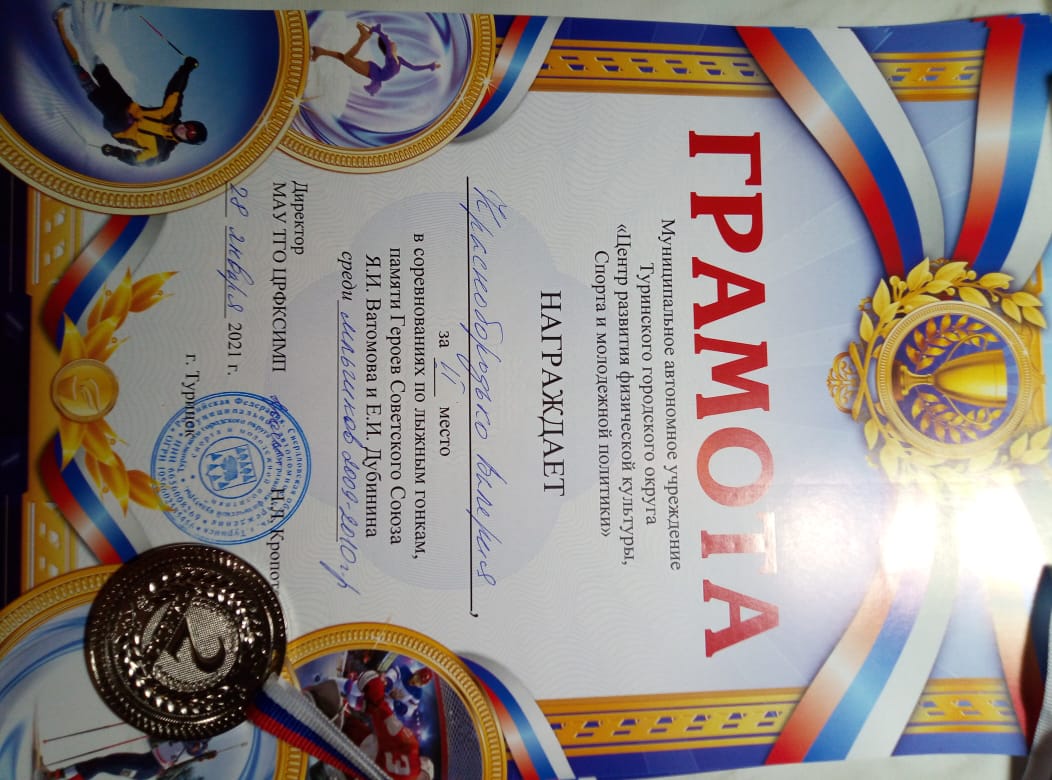 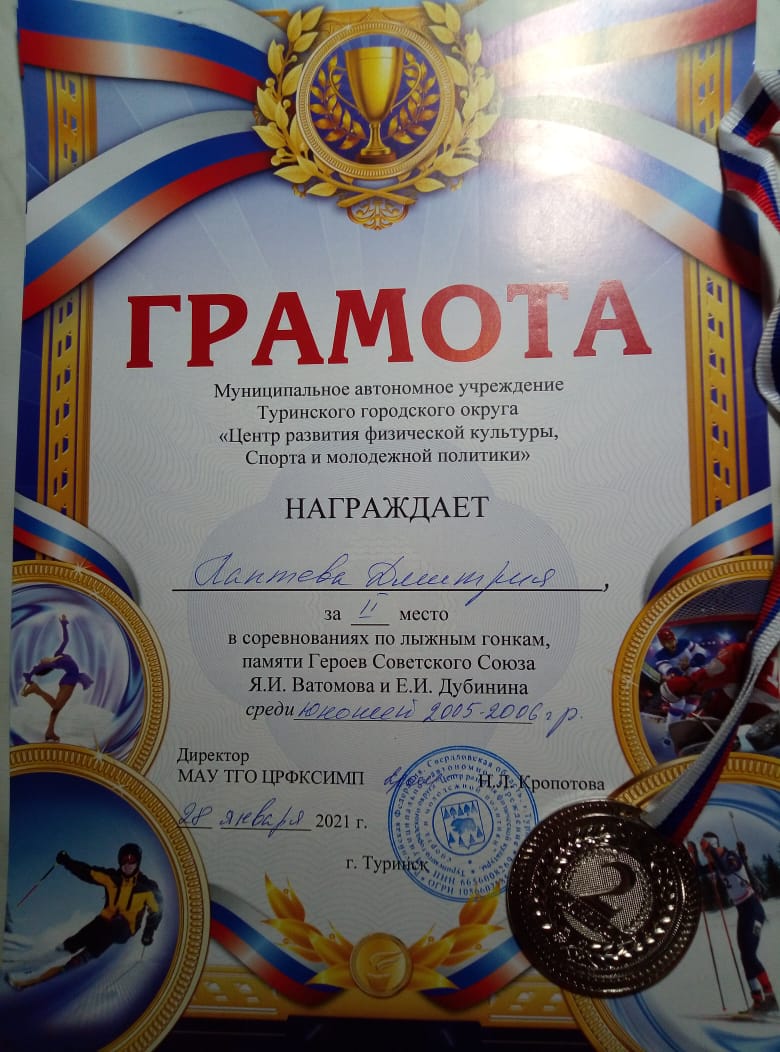 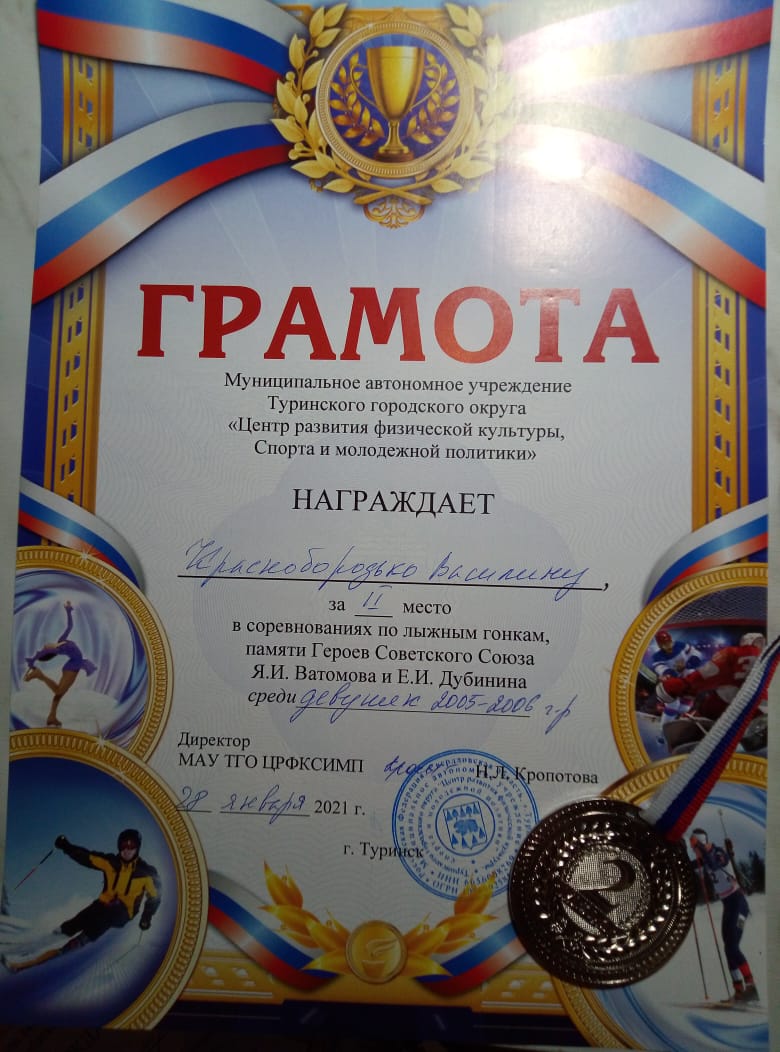 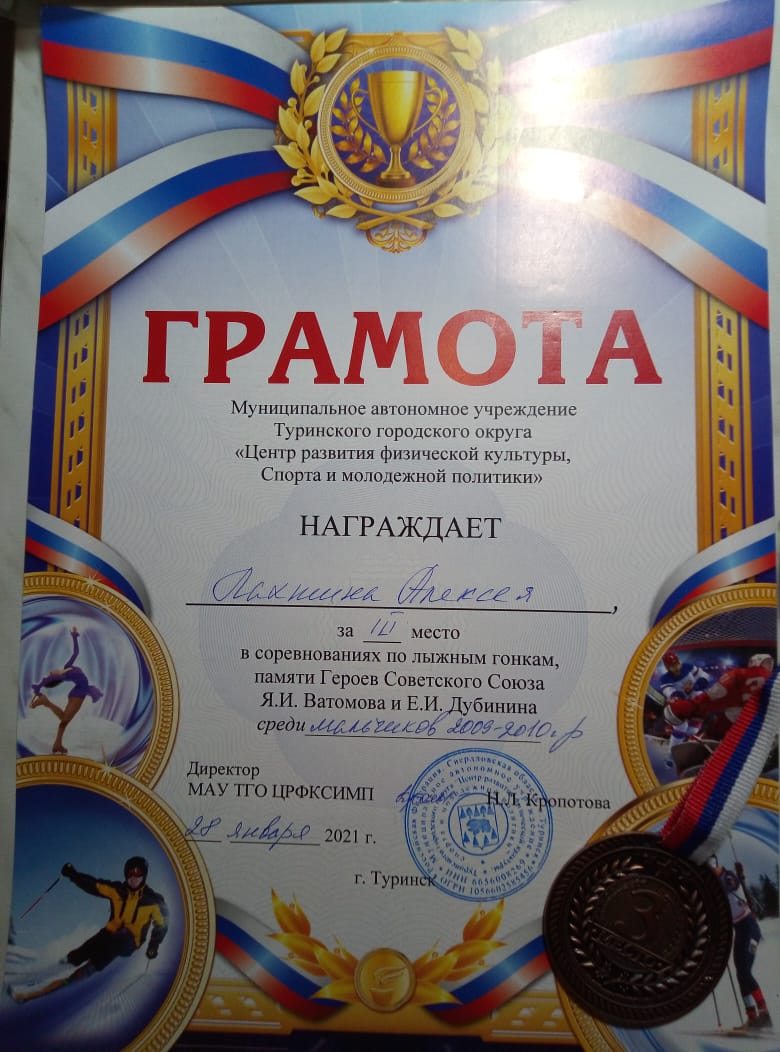 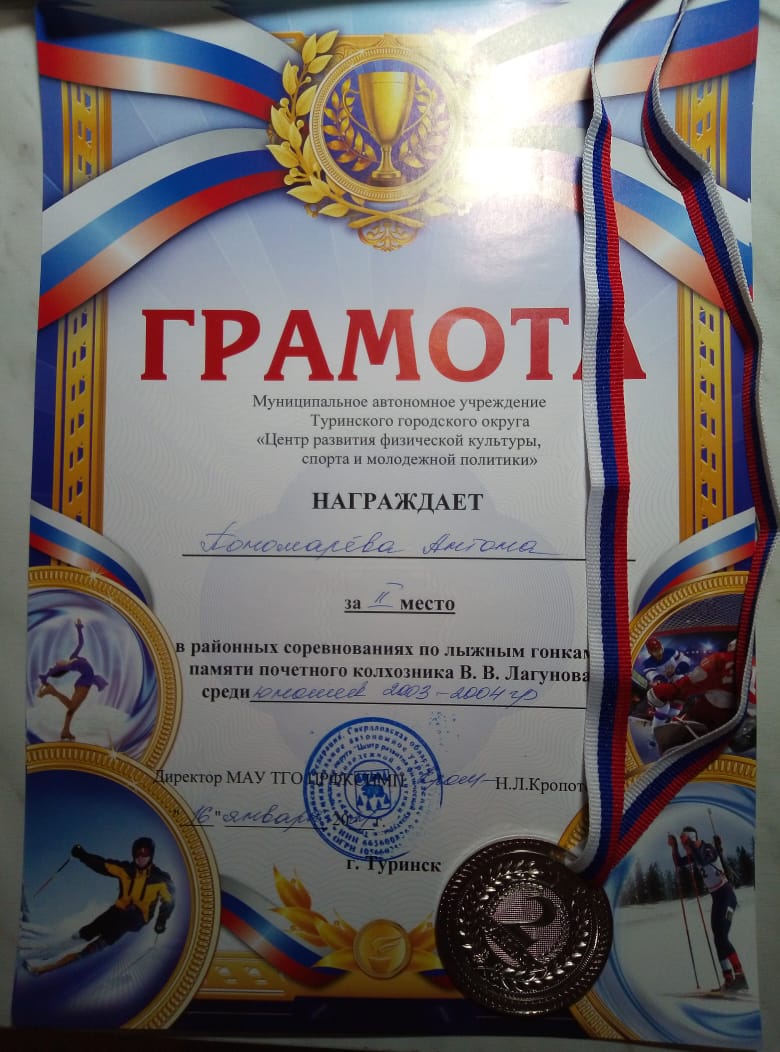 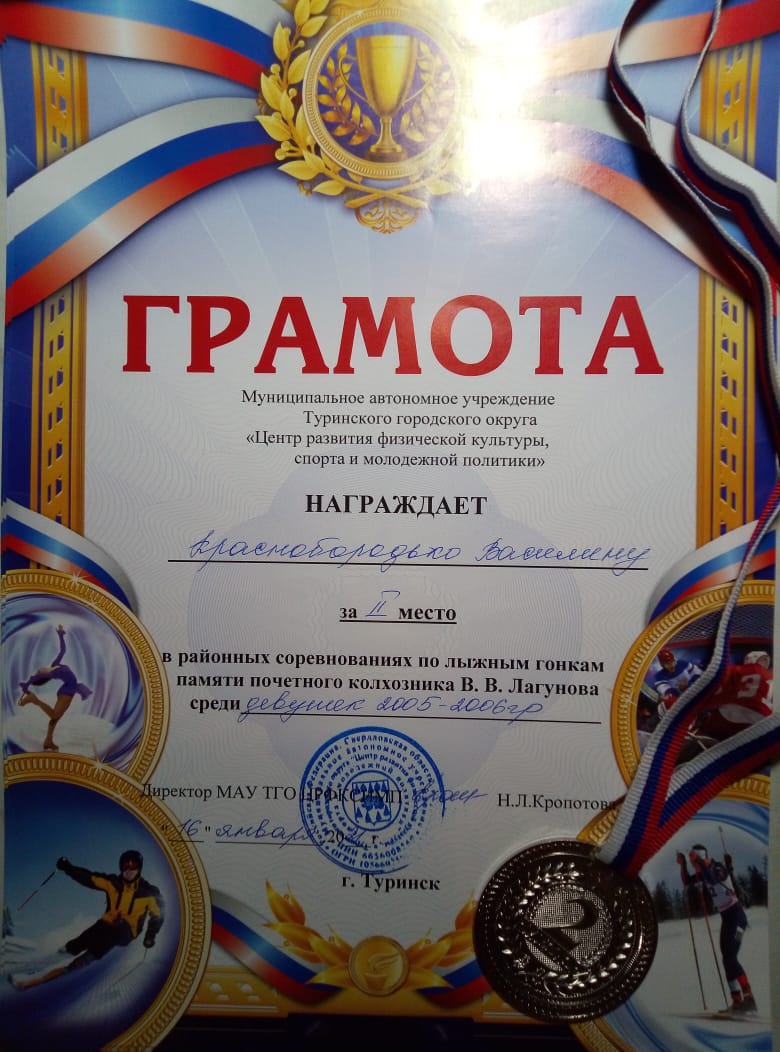 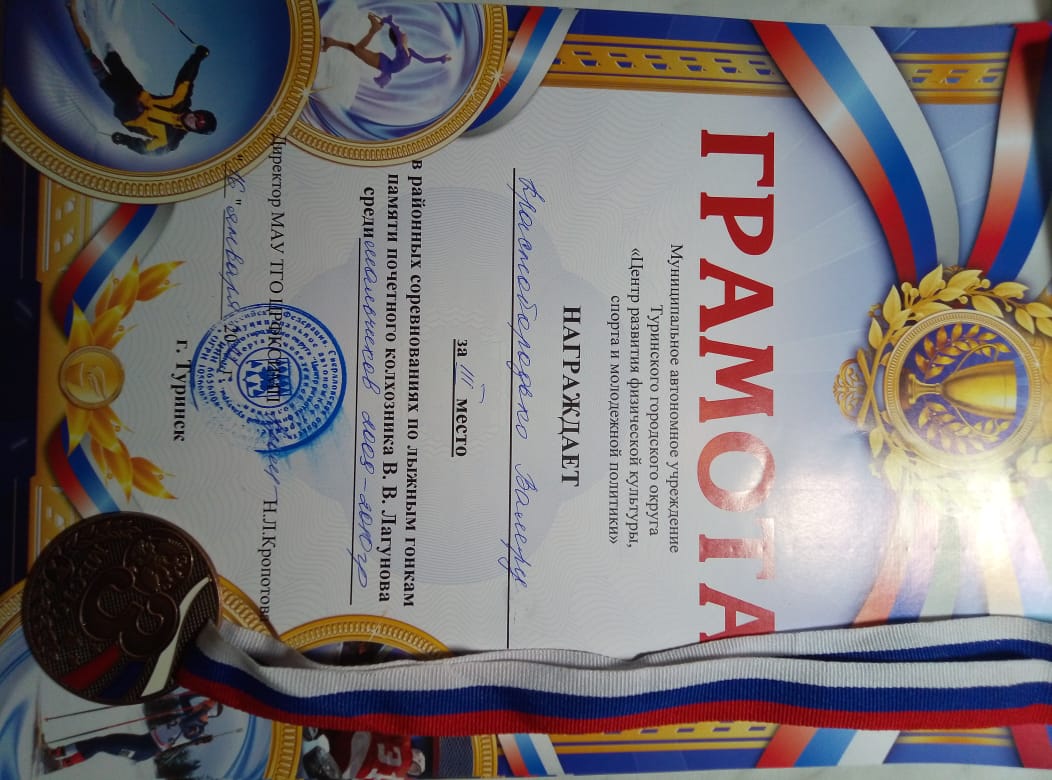 